Entrée : Au cœur de ce monde – Mna 416Au cœur de ce monde, le souffle de l’Esprit
fait retentir le cri de la Bonne Nouvelle.
Au cœur de ce monde, le souffle de l’Esprit
met à l’œuvre aujourd’hui des énergies nouvelles.1.	Voyez, les pauvres sont heureux : ils sont premiers dans le Royaume !
Voyez les artisans de paix : ils démolissent leurs frontières !
Voyez les hommes au cœur pur : ils trouvent Dieu en toute chose !2.	Voyez les affamés de Dieu : ils font régner toute justice !
Voyez les amoureux de Dieu : ils sont amis de tous les hommes !
Voyez ceux qui ont foi en Dieu : ils font que dansent les montagnes !3.	Voyez, le peuple est dans la joie : l’amour l’emporte sur la haine !
Voyez, les faibles sont choisis : les orgueilleux n’ont plus de trône !
Voyez, les doux qui sont vainqueurs : ils ont la force des colombes !Kyrie - A180Dieu le père prend pitié, Fils unique prends pitié, Esprit-Saint prends pitié.Dieu le père prend pitié, Fils unique prends pitié, Esprit-Saint prends pitié1ère lecture :
Contre ceux qui « achètent le faible pour un peu d’argent » (Am 8, 4-7).Psaume. Ps. 112 (113) :Béni sois-tu, Seigneur, Toi qui relèves le pauvre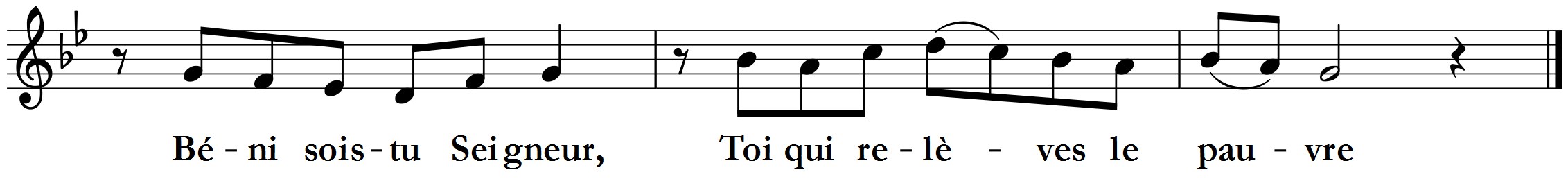 Louez, serviteurs du Seigneur,
louez le nom du Seigneur !
Béni soit le nom du Seigneur,
maintenant et pour les siècles des siècles !Qui est semblable au Seigneur notre Dieu ?
Lui, il siège là-haut.
Mais il abaisse son regard
vers le ciel et vers la terre. De la poussière il relève le faible,
il retire le pauvre de la cendre
pour qu’il siège parmi les princes,
parmi les princes de son peuple.2ème lecture : « J’encourage à faire des prières pour tous les hommes à Dieu qui veut que tous les hommes soient sauvés » (1 Tm 2, 1-8)Alléluia. Alléluia.Jésus Christ s’est fait pauvre, lui qui était riche,
pour que vous deveniez riches par sa pauvreté.
Alléluia.Évangile de Jésus Christ selon saint Luc (Lc 16, 1-13)En ce temps-là, Jésus disait à ses disciples :« Un homme riche avait un gérant ²qui lui fut dénoncé comme dilapidant ses biens. Il le convoqua et lui dit : ‘Qu’est-ce que j’apprends à ton sujet ? Rends-moi les comptes de ta gestion, car tu ne peux plus être mon gérant.’ Le gérant se dit en lui-même : ‘Que vais-je faire, puisque mon maître me retire la gestion ? Travailler la terre ? Je n’en ai pas la force. Mendier ? J’aurais honte. Je sais ce que je vais faire, pour qu’une fois renvoyé de ma gérance, des gens m’accueillent chez eux. Il fit alors venir, un par un, ceux qui avaient des dettes envers son maître. Il demanda au premier : ‘Combien dois-tu à mon maître ?’  Il répondit : ‘Cent barils d’huile.’ Le gérant lui dit : ‘Voici ton reçu ; vite, assieds-toi et écris cinquante.’ Puis il demanda à un autre : ‘Et toi, combien dois-tu ?’ Il répondit : ‘Cent sacs de blé.’ Le gérant lui dit : ‘Voici ton reçu, écris quatre-vingts’.Le maître fit l’éloge de ce gérant malhonnête car il avait agi avec habileté ; en effet, les fils de ce monde sont plus habiles entre eux que les fils de la lumière. Eh bien moi, je vous le dis : Faites-vous des amis avec l’argent malhonnête, afin que, le jour où il ne sera plus là, ces amis vous accueillent dans les demeures éternelles. Celui qui est digne de confiance dans la moindre chose est digne de confiance aussi dans une grande. Celui qui est malhonnête dans la moindre chose est malhonnête aussi dans une grande. Si donc vous n’avez pas été dignes de confiance pour l’argent malhonnête, qui vous confiera le bien véritable ? Et si, pour ce qui est à autrui, vous n’avez pas été dignes de confiance, ce qui vous revient, qui vous le donnera ? Aucun domestique ne peut servir deux maîtres : ou bien il haïra l’un et aimera l’autre, ou bien il s’attachera à l’un et méprisera l’autre. Vous ne pouvez pas servir à la fois Dieu et l’argent. »Prière universelleDieu de justice et de paix, que ton règne vienneSanctus - A180 (le dimanche)Dieu saint, Dieu grand, Dieu immortel, Dieu notre père, Dieu vivant, ta gloire emplit la terre. (Bis)Alléluia ! Béni soit Celui qui vient au nom du Père :
Jésus Christ, Sauveur du mondeDieu saint, …Agnus - A180Agneau de Dieu le Fils du Père,
écoute-nous et prends pitié ! (bis)Agneau de Dieu, Jésus Sauveur,
nous t’en prions, donne-nous la paix !Après la communionTu fais ta demeure en nous, Seigneur (Emmanuel 17-58)R. Tu es là présent, livré pour nous. 
Toi le tout-petit, le serviteur. 
Toi, le Tout-Puissant, humblement tu t´abaisses.
Tu fais ta demeure en nous Seigneur.1.	Le pain que nous mangeons, le vin que nous buvons, 
C´est ton corps et ton sang, 
Tu nous livres ta vie, tu nous ouvres ton cœur, 
Tu fais ta demeure en nous Seigneur.2.	Par le don de ta vie, tu désires aujourd´hui 
Reposer en nos cœurs, 
Brûlé de charité, assoiffé d´être aimé, 
Tu fais ta demeure en nous Seigneur.3.	Unis à ton Amour, tu nous veux pour toujours
Ostensoirs du Sauveur, 
En notre humanité, tu rejoins l´égaré,
Tu fais ta demeure en nous Seigneur.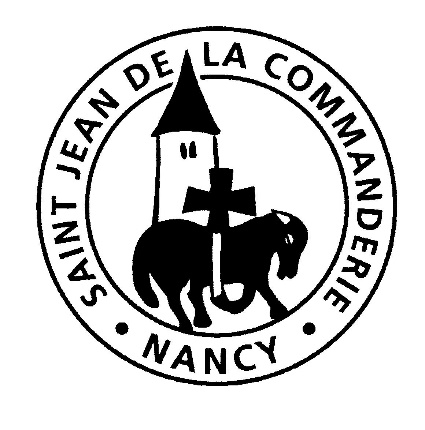 17 et 18 septembre 201625e dimanche du temps ordinaireÉglise Saint-Léon